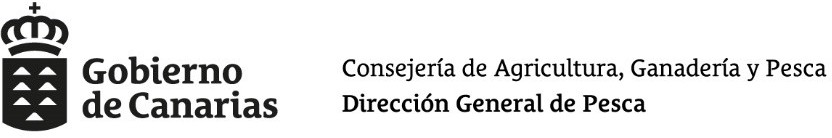 FEDERACIÓN REGIONAL DE  COFRADÍAS DE PESCADORES DE CANARIASC/ Pérez Galdós n.º 20, 3º 38002 Santa Cruz de TenerifeDe conformidad con lo dispuesto en el artículo 40 de la Ley 39/2015, de 1 de octubre, del Procedimiento Administrativo Común de las Administraciones Públicas, se le notifica que mediante Resolución de la Viceconsejería de Sector Primario, de 25 de octubre de 2021, se declara aceptada la renuncia parcial de sus derechos a la Federación Regional de Cofradías de Pescadores de Canarias de la subvención nominada concedida por Orden de 6 de abril de 2021, de la Consejería de Agricultura, Ganadería y Pesca, y se establece en la citada Resolución lo que sigue:“VISTO el informe propuesta de la Dirección General de Pesca de la subvención concedida a la Federación Regional de Cofradías de Pescadores de Canarias (CIF G76706183), mediante la Orden de6 de abril 2021, de la Consejería de Agriculutra, Ganadería y Pesca	y teniendo en cuenta los siguientes,ANTECEDENTESPrimero.- Por Orden de 6 de abril 2021, de la Consejería de Agricultura, Ganadería y Pesca le fue concedida a la Federación Regional de Cofradías de Pescadores de Canarias La Consejería de Agricultura, Ganadería y Pesca una subvención por importe de 200.000 € para para la financiación de sus gastos corrientes debidamente justificados en el desarrollo de su actividad, que resulten estrictamente necesarios.Segundo.- Con fecha 21 de octubre de 2021, D. David Pavón González, con DNI 43828359-L, en representación de la entidad, en calidad de presidente de la Federación Regional de Cofradías de Pescadores de Canarias presenta declaración mediante la cual RENUNCIA a la cantidad de 130.000 € de la subvención concedida.A los hechos anteriores le son de aplicación los siguientes,FUNDAMENTOS JURÍDICOSPrimero.- De conformidad con lo establecido en el artículo 7.2 letra m) del Decreto 110/2018, de 23 de julio, por el que se aprueba el Reglamento Orgánico de la Consejería de Agricultura, Ganadería y Pesca (BOC nº 147, de 31 de julio), en la redacción dada por el Decreto 24/2020, de 11 de marzo (BOC nº 59, de 25 de marzo) corresponde al Viceconsejero de Sector Primario la competencia para la resolución de concesión de las subvenciones convocadas por el Consejero o la Consejera, así como las facultades de comprobación de la justificación de la subvención, y la de dictar la resolución que declare justificada, to- tal o parcialmente, o no justificada la subvención.Segundo.- Por lo que respecta a la renuncia planteada, será de aplicación el artículo 94 de la Ley 39/2015, de 1 de octubre, del Procedimiento Administrativo Común de las Administraciones Públicas, dado que todo interesado podrá desistir de su solicitud o renunciar a sus derechos.En virtud de lo anterior,PROPONGOPrimero.- Aceptar la renuncia parcial presentada por D. David Pavón González, con DNI 43828359-L, en representación de la entidad, en calidad de presidente, de la Federación Regional de1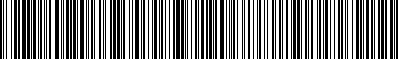 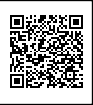 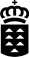 Cofradías de Pescadores de Canarias a la cantidad de 130.000 € de la subvención concedida mediante Orden de 6 de abril de 2021.Segundo.- Notifíquese la presente Resolución al interesado, con la advertencia de que la misma, no pone fin a la vía administrativa. Contra la misma podrá interponerse RECURSO DE ALZADA ante la Consejera de Agricultura, Ganadería y Pesca, en el plazo de UN MES contado a partir del día siguiente a su notificación, conforme a lo previsto en los artículos 121 y 122 de la Ley 39/2015, de 1 de octubre de Procedimiento Administrativo Común de las Administraciones Públicas.”Lo que notifico para su conocimiento y efectos legales oportunos. En Las Palmas de Gran Canaria.2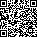 Este documento ha sido firmado electrónicamente por:MARIA NIEVES GONZALEZ TORRES - JEFE/A SECCION MARIA NIEVES GONZALEZ TORRES - JEFE/A SECCIONFecha: 26/10/2021 - 08:32:02 Fecha: 26/10/2021 - 08:10:14Este documento ha sido registrado electrónicamente:Este documento ha sido registrado electrónicamente:SALIDA - N. General: 653964 / 2021 - N. Registro: AGPA / 17671 / 2021Fecha: 26/10/2021 - 08:48:07En la dirección https://sede.gobiernodecanarias.org/sede/verifica_doc?codigo_nde= puede ser comprobada la autenticidad de esta copia, mediante el número de documento electrónico siguiente:0m9_w7uglUfuI9CmC1VxeABbERWh3ClO1En la dirección https://sede.gobiernodecanarias.org/sede/verifica_doc?codigo_nde= puede ser comprobada la autenticidad de esta copia, mediante el número de documento electrónico siguiente:0m9_w7uglUfuI9CmC1VxeABbERWh3ClO1El presente documento ha sido descargado el 26/04/2022 - 10:09:06El presente documento ha sido descargado el 26/04/2022 - 10:09:06